ПРОЕКТ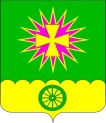 АДМИНИСТРАЦИЯ Нововеличковскогосельского поселения Динского района ПОСТАНОВЛЕНИЕот 23.10.2023							                       № 322станица НововеличковскаяО внесении изменений в постановление администрации Нововеличковского сельского поселения Динского района от 23.07.2018 № 172 «Об утверждении квалификационных требований для замещения должностей муниципальной службы в администрации Нововеличковского сельского поселенияДинского района»В соответствии с Федеральным Законом от 02.03.2007 N 25-ФЗ «О муниципальной службе в Российской Федерации», законами Краснодарского края: от 08.06.2007 N 1244-КЗ «О муниципальной службе в Краснодарском крае», от 03.05.2012 № 2490-КЗ «О типовых квалификационных требованиях для замещения должностей муниципальной службы в Краснодарском крае», Уставом Нововеличковского сельского поселения, протестом прокуратуры Динского района №07-0202023/2431-23-20030024 от 30 июня 2023 года                      п о с т а н о в л я ю :1. Внести изменения в постановление администрации Нововеличковского сельского поселения Динского района от 23.07.2018 № 172 «Об утверждении квалификационных требований для замещения должностей муниципальной службы в администрации Нововеличковского сельского поселения Динского района», приложение к квалификационным требованиям для замещения должностей муниципальной службы в администрации Нововеличковского сельского поселения Динского района читать в новой редакции (прилагается).2. Постановление администрации Нововеличковского сельского поселения Динского района от 26.09.2023 № 288 «О внесении изменений в постановление администрации Нововеличковского сельского поселения Динского района от 08.08.2017 № 197 «Об утверждении квалификационных требований для замещения должностей муниципальной службы в администрации Нововеличковского сельского поселения» признать утратившими силу.3. Отделу по общим и правовым вопросам администрации Нововеличковского сельского поселения (Калитка) настоящее постановление обнародовать в установленном порядке и разместить на официальном сайте Нововеличковского сельского поселения Динского района в сети «Интернет».4. Контроль за выполнением настоящего постановления оставляю за собой.5. Постановление вступает в силу после его официального обнародования.Глава Нововеличковскогосельского поселения			                                                      Г.М. КоваПРИЛОЖЕНИЕ к квалификационным требованиямдля замещения должностей муниципальной службы в администрации Нововеличковского сельского поселения Динского районаКвалификационные требования к уровню профессионального образованияв администрации Нововеличковского сельского поселения Динского районаНачальник отдела по общим и правовым вопросам                                                                              О.Ю.Калитка										№№ п/пНаименования отдела или должности муниципальной службыГруппадолжностейОбразовательный уровеньОбразовательный уровеньКвалификационные требованияКвалификационные требованияКвалификационные требования№№ п/пНаименования отдела или должности муниципальной службыГруппадолжностейОбразовательный уровеньОбразовательный уровеньК направлению подготовки, специальностиК квалификацииК стажу муниципальной службы или стажу работы по специальности123451. Заместитель главы администрации1. Заместитель главы администрации1. Заместитель главы администрации1. Заместитель главы администрации1. Заместитель главы администрации1.Заместитель главы администрации Нововеличковского сельского поселенияГлавная ВысшееВысшееГосударственное и муниципальное управлениеМагистрМенеджерНе менее одного года стажа муниципальной службы или стажа работы по специальности, направлению подготовки1.Заместитель главы администрации Нововеличковского сельского поселенияГлавная ВысшееВысшееЮриспруденцияМагистрЮристНе менее одного года стажа муниципальной службы или стажа работы по специальности, направлению подготовки1.Заместитель главы администрации Нововеличковского сельского поселенияГлавная ВысшееВысшееЭкономика и управлениеМагистрЭкономист-менеджерЭкономистНе менее одного года стажа муниципальной службы или стажа работы по специальности, направлению подготовки1.Заместитель главы администрации Нововеличковского сельского поселенияГлавная ВысшееВысшееФинансы и кредитМагистрЭкономист-менеджерЭкономистНе менее одного года стажа муниципальной службы или стажа работы по специальности, направлению подготовки1.Заместитель главы администрации Нововеличковского сельского поселенияГлавная ВысшееВысшееСельское и рыбное хозяйствоМагистрИнженерНе менее одного года стажа муниципальной службы или стажа работы по специальности, направлению подготовки1.Заместитель главы администрации Нововеличковского сельского поселенияГлавная ВысшееВысшееТехника и технологияМагистрТехнологНе менее одного года стажа муниципальной службы или стажа работы по специальности, направлению подготовки1.Заместитель главы администрации Нововеличковского сельского поселенияГлавная ВысшееВысшееАрхитектура и строительствоМагистрИнженерЮристНе менее одного года стажа муниципальной службы или стажа работы по специальности, направлению подготовки1.Заместитель главы администрации Нововеличковского сельского поселенияГлавная ВысшееВысшееУправление персоналомМагистрМенеджерНе менее одного года стажа муниципальной службы или стажа работы по специальности, направлению подготовки1.Заместитель главы администрации Нововеличковского сельского поселенияГлавная ВысшееВысшееМашины и технология обработкиМагистрИнженер-механикНе менее одного года стажа муниципальной службы или стажа работы по специальности, направлению подготовкиЗемлеустройство и кадастрыМагистрИнженерГуманитарные и социальные наукиМагистрСпециалист по социальной работеКультура и искусствоМагистрКультурологМенеджмент малого и среднего бизнесаМагистрЭкономист-менеджерПреподаватель дошкольной педагогики и психологииМагистрДошкольная педагогика и психология2. Отдел по общим и правовым вопросам2. Отдел по общим и правовым вопросам2. Отдел по общим и правовым вопросам2. Отдел по общим и правовым вопросам2. Отдел по общим и правовым вопросам2. Отдел по общим и правовым вопросам2. Отдел по общим и правовым вопросам2. Отдел по общим и правовым вопросам2. Отдел по общим и правовым вопросам1.Начальник отдела Ведущая ВысшееВысшееГуманитарные и социальные наукиБакалаврМагистрСпециалист по социальной работеТребования к стажу работы не предъявляются1.Начальник отдела Ведущая ВысшееВысшееЭкономика и управлениеБакалаврМагистрЭкономистТребования к стажу работы не предъявляются1.Начальник отдела Ведущая ВысшееВысшееГосударственное и муниципальное управлениеБакалаврМагистрМенеджерТребования к стажу работы не предъявляются1.Начальник отдела Ведущая ВысшееВысшееЮриспруденцияБакалаврМагистрЮристТребования к стажу работы не предъявляются1.Начальник отдела Ведущая ВысшееВысшееДокументоведение и документационное обеспечение управления, архивоведениеБакалаврМагистрДокументоведТребования к стажу работы не предъявляются1.Начальник отдела Ведущая ВысшееВысшееПсихологияБакалаврМагистрПсихологТребования к стажу работы не предъявляются1.Начальник отдела Ведущая ВысшееВысшееУправление персоналомБакалаврМагистрМагистрМенеджерТребования к стажу работы не предъявляются1.Начальник отдела Ведущая ВысшееВысшееМенеджмент организацииБакалаврЭкономист-менеджерТребования к стажу работы не предъявляются2.Специалист МладшаяСреднееСреднееГуманитарные и социальные наукиБакалаврСпециалист по социальной работеТребования к стажу работы не предъявляются2.Специалист МладшаяСреднееСреднееЭкономика и управлениеБакалаврЭкономистТребования к стажу работы не предъявляются2.Специалист МладшаяСреднееСреднееГосударственное и муниципальное управлениеБакалаврМенеджерТребования к стажу работы не предъявляются2.Специалист МладшаяСреднееСреднееЮриспруденцияБакалаврЮристТребования к стажу работы не предъявляются2.Специалист МладшаяСреднееСреднееДокументоведение и документационное обеспечение управления, архивоведениеБакалаврДокументоведТребования к стажу работы не предъявляются2.Специалист МладшаяСреднееСреднееМенеджмент организацииБакалаврЭкономист-менеджерТребования к стажу работы не предъявляются3. Отдел финансов и муниципальных закупок3. Отдел финансов и муниципальных закупок3. Отдел финансов и муниципальных закупок3. Отдел финансов и муниципальных закупок3. Отдел финансов и муниципальных закупок3. Отдел финансов и муниципальных закупок3. Отдел финансов и муниципальных закупок3. Отдел финансов и муниципальных закупок3. Отдел финансов и муниципальных закупок1.Начальник отдела Ведущая ВысшееВысшееЭкономика и управлениеБакалаврМагистрЭкономистТребования к стажу работы не предъявляются 1.Начальник отдела Ведущая ВысшееВысшееБухгалтерский учет, анализ и аудитБакалаврЭкономистТребования к стажу работы не предъявляются 1.Начальник отдела Ведущая ВысшееВысшееФинансы и кредитБакалаврМагистрЭкономистТребования к стажу работы не предъявляются 1.Начальник отдела Ведущая ВысшееВысшееЮриспруденцияБакалаврМагистрЮристТребования к стажу работы не предъявляются 1.Начальник отдела Ведущая ВысшееВысшееГосударственное и муниципальное управлениеБакалаврМагистрМенеджерТребования к стажу работы не предъявляются 1.Начальник отдела Ведущая ВысшееВысшееМаркетингБакалаврМагистрМаркетологТребования к стажу работы не предъявляются 1.Начальник отдела Ведущая ВысшееВысшееМенеджмент БакалаврМагистрМенеджерТребования к стажу работы не предъявляются 2.Ведущий специалист Старшая СреднееСреднееЭкономика и управлениеБакалаврМагистрЭкономистТребования к стажу работы не предъявляются2.Ведущий специалист Старшая СреднееСреднееБухгалтерский учет, анализ и аудитБакалаврЭкономистТребования к стажу работы не предъявляются2.Ведущий специалист Старшая СреднееСреднееФинансы и кредитБакалаврЭкономистТребования к стажу работы не предъявляются2.Ведущий специалист Старшая СреднееСреднееЮриспруденцияБакалаврМагистрЮристТребования к стажу работы не предъявляются2.Ведущий специалист Старшая СреднееСреднееГосударственное и муниципальное управлениеБакалаврМагистрМенеджерТребования к стажу работы не предъявляются2.Ведущий специалист Старшая СреднееСреднееМаркетингБакалаврМагистрМаркетологТребования к стажу работы не предъявляются2.Ведущий специалист Старшая СреднееСреднееМенеджмент БакалаврМагистрМенеджерТребования к стажу работы не предъявляются3.Специалист МладшаяСреднееСреднееЭкономика и управлениеБакалаврЭкономистТребования к стажу работы не предъявляются3.Специалист МладшаяСреднееСреднееБухгалтерский учет, анализ и аудитБакалаврЭкономистТребования к стажу работы не предъявляются3.Специалист МладшаяСреднееСреднееФинансы и кредитБакалаврЭкономистТребования к стажу работы не предъявляются3.Специалист МладшаяСреднееСреднееМенеджмент организацииБакалаврЭкономист-менеджерТребования к стажу работы не предъявляются3.Специалист МладшаяСреднееСреднееЮриспруденцияБакалаврЮристТребования к стажу работы не предъявляются3.Специалист МладшаяСреднееСреднееЭкономика и бухгалтерский учетБакалаврБухгалтерТребования к стажу работы не предъявляются3. Отдел ЖКХ, малого и среднего бизнеса, информатизации и связи3. Отдел ЖКХ, малого и среднего бизнеса, информатизации и связи3. Отдел ЖКХ, малого и среднего бизнеса, информатизации и связи3. Отдел ЖКХ, малого и среднего бизнеса, информатизации и связи3. Отдел ЖКХ, малого и среднего бизнеса, информатизации и связи3. Отдел ЖКХ, малого и среднего бизнеса, информатизации и связи3. Отдел ЖКХ, малого и среднего бизнеса, информатизации и связи3. Отдел ЖКХ, малого и среднего бизнеса, информатизации и связи3. Отдел ЖКХ, малого и среднего бизнеса, информатизации и связи1.Начальник отдела Ведущая ВысшееВысшееЭкономика и управлениеБакалаврМагистрЭкономистТребования к стажу работы не предъявляются 1.Начальник отдела Ведущая ВысшееВысшееГосударственное и муниципальное управлениеБакалаврМагистрМенеджерТребования к стажу работы не предъявляются 1.Начальник отдела Ведущая ВысшееВысшееФинансы и кредитБакалаврМагистрЭкономистТребования к стажу работы не предъявляются 1.Начальник отдела Ведущая ВысшееВысшееАрхитектура и строительствоБакалаврМагистрИнженерТребования к стажу работы не предъявляются 1.Начальник отдела Ведущая ВысшееВысшееПрикладная математика и информатикаБакалаврМагистрМатематик, системный программистТребования к стажу работы не предъявляются 1.Начальник отдела Ведущая ВысшееВысшееЮриспруденцияБакалаврМагистрЮристТребования к стажу работы не предъявляются 1.Начальник отдела Ведущая ВысшееВысшееМенеджментБакалаврМагистрменеджерТребования к стажу работы не предъявляются 1.Начальник отдела Ведущая ВысшееВысшееЗемлеустройство и кадастрыБакалаврМагистринженер Требования к стажу работы не предъявляются МенеджментБакалаврЭкономист-менеджер2.Ведущий специалист Старшая СреднееСреднееЭкономика и управлениеБакалаврЭкономистТребования к стажу работы не предъявляются2.Ведущий специалист Старшая СреднееСреднееТехника и технологииБакалаврИнженерТребования к стажу работы не предъявляются2.Ведущий специалист Старшая СреднееСреднееАрхитектураБакалаврМагистрИнженерТребования к стажу работы не предъявляются2.Ведущий специалист Старшая СреднееСреднееСтроительствоБакалаврИнженерТребования к стажу работы не предъявляются2.Ведущий специалист Старшая СреднееСреднееЗемлеустройствоБакалаврТехник-землеустроительТребования к стажу работы не предъявляются2.Ведущий специалист Старшая СреднееСреднееЗемельный кадастрБакалаврИнженерТребования к стажу работы не предъявляются2.Ведущий специалист Старшая СреднееСреднееЮриспруденцияБакалаврЮристТребования к стажу работы не предъявляются2.Ведущий специалист Старшая СреднееСреднееГосударственное и муниципальное управлениеБакалаврМенеджерТребования к стажу работы не предъявляются2.Ведущий специалист Старшая СреднееСреднееБухгалтерский учет, анализ и аудитБакалаврЭкономистТребования к стажу работы не предъявляются2.Ведущий специалист Старшая СреднееСреднееПромышленное и гражданское строительствоБакалаврИнженерТребования к стажу работы не предъявляются2.Ведущий специалист Старшая СреднееСреднееТехника и технологииБакалаврИнженерТребования к стажу работы не предъявляются2.Ведущий специалист Старшая СреднееСреднееМенеджмент малого и среднего бизнесаБакалаврЭкономист-менеджерТребования к стажу работы не предъявляются2.Ведущий специалист Старшая СреднееСреднееМенеджментБакалаврЭкономист-менеджерТребования к стажу работы не предъявляются3.Специалист младшаяСреднееСреднееЭкономика и управлениеБакалаврЭкономистТребования к стажу работы не предъявляются3.Специалист младшаяСреднееСреднееТехника и технологииБакалаврИнженерТребования к стажу работы не предъявляются3.Специалист младшаяСреднееСреднееАрхитектураБакалаврМагистрИнженерТребования к стажу работы не предъявляются3.Специалист младшаяСреднееСреднееСтроительствоБакалаврИнженерТребования к стажу работы не предъявляются3.Специалист младшаяСреднееСреднееЗемлеустройствоБакалаврТехник-землеустроительТребования к стажу работы не предъявляются3.Специалист младшаяСреднееСреднееЗемельный кадастрБакалаврИнженерТребования к стажу работы не предъявляются3.Специалист младшаяСреднееСреднееЮриспруденцияБакалаврЮристТребования к стажу работы не предъявляются3.Специалист младшаяСреднееСреднееГосударственное и муниципальное управлениеБакалаврМенеджерТребования к стажу работы не предъявляются3.Специалист младшаяСреднееСреднееБухгалтерский учет, анализ и аудитБакалаврЭкономистТребования к стажу работы не предъявляются3.Специалист младшаяСреднееСреднееПромышленное и гражданское строительствоБакалаврИнженерТребования к стажу работы не предъявляются3.Специалист младшаяСреднееСреднееТехника и технологииБакалаврИнженерТребования к стажу работы не предъявляются3.Специалист младшаяСреднееСреднееМенеджмент малого и среднего бизнесаБакалаврЭкономист-менеджерТребования к стажу работы не предъявляются3.Специалист младшаяСреднееСреднееМенеджментБакалаврЭкономист-менеджерТребования к стажу работы не предъявляются